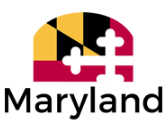 2023 Commission ChairMonique Soileau-Burke, MD MembersDavid Blythe, MD, MPH Aditya Chopra, MDDianna Abney, MDRebecca Carter, MDYen Dang, PharmD Toby Gordon, Sc.D Victoria McIntyreJanaki Deepak, MDAlicia Mezu, MSN/Ed., RN Russell Lewis, MDSara Vazer, MD Deborah Busch, DNPElizabeth Elliott, RN Mary Caudle, RNSTAFFElease Booker-Ragin, MHS elease.booker@maryland.govStatewide Advisory Commission on ImmunizationsOctober 4, 2023 Commission Meeting6:00 – 7:00 PM***VIRTUAL MEETING***Conference Line:  334-409-1274Conference Line Passcode: 893 480 337‬#AgendaMeeting Start Time - 6:00 PM Welcome and introductionsReview meeting minutes COVID vaccination efforts and new RSV vaccine optionsImmunization ChampionsPublic comment periodMeeting adjournmenthttps://health.maryland.gov/taskforces/pages/immunizations.aspx